Publish Your Self AssessmentYou will now attach and/or embed your self-assessment to the bottom of the blog post with the artifact you have chosen. You may choose to make this post private or public. After placing your artifact on a blog post, follow the instructions below.Categories - Self-AssessmentTags - Now tag your post using the tag that corresponds to the competency that you have written about. You can choose more than one. Please use lower case letters and be exact.#creativethinkingcc#communicationcc#criticalthinkingcc#socialresponsibilitycc#personalidentitycc#personalawarenessccUse the Add Document button located at the top of your post page and embed your self-assessment at the bottom of your blog post.Publish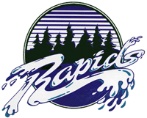 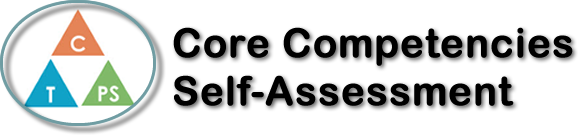 Name: Daniel oDate: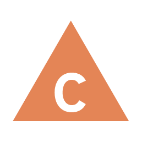 How does the artifact you selected demonstrate strengths & growth in the communication competency?In what ways might you further develop your communication competency?Self-ReflectionDescribe how the artifact you selected shows your strengths & growth in specific core competencies. The prompt questions on the left - or other self-assessment activities you may have done - may guide your reflection process.When I made my phone stand for woodworking It took me 2 days’ worth of the  brainstorming process to figure out what I wanted and sure enough I thought of doing batman and the joker, it didn’t take me that long to cut out everything and in the right shape it made me feel very accomplished and happy when I got to finish it all. This project made my critical thinking skills better and my communication skills due to the fact I had to think a lot and I had to do this with a friend so I communicated.The more skills like this I’ll do the better my critical, creative and social skills will develop over time.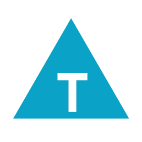 How does the artifact you selected demonstrate strengths & growth in the thinking competencies?In what ways might you further develop your thinking competencies?Self-ReflectionDescribe how the artifact you selected shows your strengths & growth in specific core competencies. The prompt questions on the left - or other self-assessment activities you may have done - may guide your reflection process.When I made my phone stand for woodworking It took me 2 days’ worth of the  brainstorming process to figure out what I wanted and sure enough I thought of doing batman and the joker, it didn’t take me that long to cut out everything and in the right shape it made me feel very accomplished and happy when I got to finish it all. This project made my critical thinking skills better and my communication skills due to the fact I had to think a lot and I had to do this with a friend so I communicated.The more skills like this I’ll do the better my critical, creative and social skills will develop over time.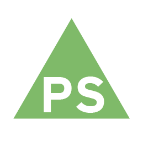 How does the artifact you selected demonstrate strengths & growth in the personal & social competencies?In what ways might you further develop your personal & social competencies?Self-ReflectionDescribe how the artifact you selected shows your strengths & growth in specific core competencies. The prompt questions on the left - or other self-assessment activities you may have done - may guide your reflection process.When I made my phone stand for woodworking It took me 2 days’ worth of the  brainstorming process to figure out what I wanted and sure enough I thought of doing batman and the joker, it didn’t take me that long to cut out everything and in the right shape it made me feel very accomplished and happy when I got to finish it all. This project made my critical thinking skills better and my communication skills due to the fact I had to think a lot and I had to do this with a friend so I communicated.The more skills like this I’ll do the better my critical, creative and social skills will develop over time.